Муниципальное автономное общеобразовательное учреждениеосновная общеобразовательная школа п. ГрачевкаЗеленоградского района Калининградской области___________________________________________________________________________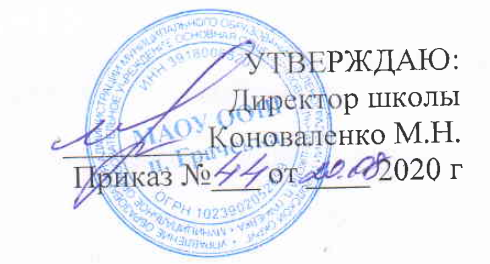 Рабочая программа учебного предмета«Основы безопасности жизнедеятельности»8 классВсего учебных часов – 35Срок реализации 2020– 2021 учебный годЗлаказова С.В.учитель ОБЖ                                                    п. ГрачевкаПланируемые результаты освоения учебного предмета Личностные результаты:Изучение ОБЖ в 8 классе должно обеспечить следующими результатами:правилами индивидуального и коллективного безопасного поведения в чрезвычайных ситуациях, угрожающих жизни и здоровью людей;пониманием ценности здорового и безопасного образа жизни;гуманистическими, демократическими и традиционными ценностями многонационального российского общества, воспитание чувства ответственности и долга перед Родиной;ответственным отношением к учению, готовности и способности обучающихся к саморазвитию и самообразованию на основе мотивации к обучению и познанию, осознанному выбору и построению дальнейшей индивидуальной траектории образования на базе ориентировки в мире профессий и профессиональных предпочтений с учётом устойчивых познавательных интересов; Формирование целостного мировоззрения, соответствующих современному уровню развития науки и общественной практике, учитывающего социальное, культурное. Языковое, духовное многообразие современного мира; Формирование готовности и способности вести диалог с другими людьми и достигать в нём взаимопонимания; Освоение социальных норм, правил поведения, ролей и форм социальной жизни в группах и сообществах, включая взрослые и социальные сообщества;правовым мышлением и компетентности в решении моральных проблем на основе личностного выбора, формирование нравственных чувств и нравственного поведения, осознанного и ответственного отношения к собственным поступкам;коммуникативной компетентностью в обращении и сотрудничестве со сверстниками, старшими и младшими в процессе образовательной, общественно полезной, учебно-исследовательской, творческой и других видов деятельности;.    основами экологической культуры на основе признания ценности жизни во всех её проявлениях и необходимости ответственного, бережного отношения к окружающей среде;Осознанием значения семьи в жизни человека и общества, принятия ценности семейной жизни, уважительное и заботливое отношение к членам своей семьи;антиэкстремистским мышлением и антитеррористическим поведением, потребностей соблюдать нормы здорового образа жизни, осознанно выполнять правила безопасности жизнедеятельности.Метапредметные результаты:Освоения курса ОБЖ в 8 классе должны привести к следующим результатам: - самостоятельно определять цели своего обучения, ставить и формулировать для себя новые задачи в учёбе и познавательной деятельности, развивать мотивы и интересы своей познавательной деятельности;- самостоятельно планировать пути достижения целей защищенности, в том числе альтернативные, осознанно выбирать наиболее эффективные способы решения учебных и познавательных задач;- соотносить свои действия с планируемыми результатами курса, осуществлять контроль соей деятельности в процессе достижения результата, определять способы действия в опасных и чрезвычайных ситуациях в рамках предложенных условий и требований, корректировать свои действия в соответствии с изменяющейся ситуацией;- оценивать правильность выполнения учебной задачи в области безопасности жизнедеятельности, собственные возможности её решения;- Владеть основами самоконтроля, самооценки, принятие решений и осуществление осознанного выбора в учебной и познавательной деятельности;- определять понятия, создавать обобщения, устанавливать аналогии, классифицировать, самостоятельно выбирать основания и критерии (например, для классификации опасных и чрезвычайных ситуаций, видов террористической деятельности), устанавливать причинно-следственные связи, строить логические рассуждения, умозаключения (индуктивные, дедуктивные и по аналогии) и делать выводы;- создавать, применять и преобразовывать знаки и символы, модели и схемы для решения учебных и познавательных задач;- организовывать учебное сотрудничество и совместную деятельность с учителем и сверстниками, работать индивидуально и в группе, находить общее решение и разрешать конфликты на основе согласования позиций и учёта интересов, формулировать, аргументировать и отстаивать свое мнение;- действовать в опасных и чрезвычайных ситуациях природного, техногенного и социального характера, в том числе оказание первой помощи пострадавшим;- взаимодействовать с окружающими, выполнять различные социальные роли вовремя и при ликвидации последствий чрезвычайных ситуаций.Предметные результаты:Знать/понимать:Формировать современную культуру безопасности жизнедеятельности на основе понимания необходимости защиты личности, общества и государства посредством осознания значимости безопасного поведения в условиях чрезвычайных ситуаций природного, техногенного и социального характера;Формировать убеждения в необходимости безопасного и здорового образа жизни;Понимать роль государства и действующего законодательства в обеспечении национальной безопасности и защиты населения от опасных и чрезвычайных ситуаций природного, техногенного и социального характера, в том числе от экстремизма и терроризма;Понимать личную и общественную значимости современной культуры безопасности жизнедеятельности;Формировать установки на здоровый образ жизни;Понимать о необходимости сохранения природы и окружающей среды для полноценной жизни человека;оказывать первую помощь пострадавшим;предвидеть возникновение опасных ситуаций по характерным признакам их проявления, а также на основе информации, полученной из различных источников;принимать обоснованные решения в конкретной опасной ситуации для минимизации последствий с учётом реально складывающейся обстановки и индивидуальных возможностей.Обучающийся 8 класса научится:знать/понимать:- основы здорового образа жизни; факторы, укрепляющие и разрушающие здоровье; вредные привычки и их профилактику;- правила безопасного поведения в чрезвычайных ситуациях социального, природного и техногенного характера;- способы безопасного поведения в природной среде;- уметь:- действовать при возникновении пожара в жилище и использовать подручные средства для ликвидации очагов возгорания;- оказывать первую помощь при ожогах, переломах, ушибах, кровотечениях;- вести себя в чрезвычайных ситуациях и в местах большого скопления людей;- действовать согласно установленному порядку по сигналу «Внимание всем!», комплектовать минимально необходимый набор документов, вещей и продуктов питания в случае эвакуации населения;- использовать полученные знания и умения в практической деятельности и повседневной жизни для:- обеспечения личной безопасности;- соблюдения мер предосторожности и правил поведения в ЧС;- проявление бдительности, безопасного поведения при дорожном движении;- обращения в случае необходимости в соответствующие службы экстренной помощи.        Достижение этих целей обеспечивается решением таких учебных задач, как:формирование у учащихся современного уровня культуры безопасности жизнедеятельности;формирование у учащихся модели безопасного поведения в повседневной жизни, в чрезвычайных ситуациях природного, техногенного и социального характера;формирование индивидуальной системы здорового образа жизни;выработка у учащихся антиэкстремистской и антитеррористической личностной позиции и отрицательного отношения к асоциальному поведению.Обучающийся 8 класса получит возможность научиться: Формированию основных понятий об опасных и чрезвычайных ситуациях в повседневной жизни, об их последствиях для здоровья и жизни человека.Выработки сознательного и ответственного отношения к личной безопасности, безопасности окружающих.Сохранять жизнь и здоровье в неблагоприятных и угрожающих жизни условиях и умения адекватно реагировать на различные опасные ситуации с учетом их возможностей.Формировать антиэкстремистское и антитеррористическое поведение.Структура предмета «Основы безопасности жизнедеятельности» при модульном построении содержания образования включает в себя два учебных модуля.Под учебным модулем следует понимать конструктивно завершенную часть предмета, основанную на его методологии и включающую в себя такой объем учебного материала, который позволяет использовать его как самостоятельный учебный компонент системы предмета «Основы безопасности жизнедеятельности».Содержание учебного предмета«ОБЖ», 8 класс. (35 ч.)МОДУЛЬ IОсновы безопасности личности, общества и государстваРАЗДЕЛ I. Основы комплексной безопасностиТема 1.  Пожарная безопасностьПожары в жилых и общественных зданиях, их причины и последствияПрофилактика пожаров в повседневной жизни и организация защиты населенияПрава, обязанности и ответственность граждан в области пожарной безопасности. Обеспечение личной безопасности при пожарахТема 2.  Безопасность на дорогахПричины дорожно-транспортных происшествий и травматизма людейОрганизация дорожного движения, обязанности пешеходов и пассажировВходной контрольВелосипедист — водитель транспортного средстваТема 3. Безопасность на водоемахБезопасное поведение на водоемах в различных условияхБезопасный отдых на водоемахОказание помощи терпящим бедствие на водеТема 4.  Экология и безопасностьЗагрязнение окружающей среды и здоровье человекаПромежуточный контрольПравила безопасного поведения при неблагоприятной экологической обстановкеТема 5.  Чрезвычайные ситуации техногенного характера и их последствияКлассификация чрезвычайных ситуаций техногенного характераАварии на радиационно- опасных объектах и их возможные последствияАварии на химически опасных объектах и их возможные последствияРАЗДЕЛ II Защита населения Российской Федерации от чрезвычайных ситуацийТема 6. Чрезвычайные ситуации техногенного характера и защита населенияОбеспечение радиационной безопасности населенияОбеспечение химической защиты населенияОбеспечение защиты населения от последствий аварий на взрывопожароопасных объектахОбеспечение защиты населения от последствий аварий на гидротехнических сооруженияхТема7. Организация защиты населения от чрезвычайных ситуаций техногенного характераОрганизация оповещения населения о чрезвычайных ситуациях техногенного характераЭвакуация населенияМероприятия по инженерной защите населения от чрезвычайных ситуаций техногенного характераМОДУЛЬ IIОсновы медицинских знаний и здорового образа жизниРАЗДЕЛ III Основы здорового образа жизниТема8. Здоровый образ жизни и его составляющиеОбщие понятия о здоровье как основной ценности человекаИндивидуальное здоровье человека, его физическая, духовная и социальная сущностьРепродуктивное здоровье — составляющая здоровья человека и обществаЗдоровый образ жизни как необходимое условие сохранения и укрепления здоровья человека и обществаЗдоровый образ жизни и профилактика основных неинфекционных заболеванийВредные привычки и их влияние на здоровьеПрофилактика вредных привычекЗдоровый образ жизни и безопасность жизнедеятельностиРАЗДЕЛ IV Основы медицинских знаний и оказание первой медицинской помощиТема 9 Первая медицинская помощь при неотложных состоянияхВопросы личной гигиены и оказания первой медицинской помощи в природных условиях. Походная аптечка. Лекарственные растения. Оказание первой медицинской помощи при ссадинах и потертостях. Первая медицинская помощь при ушибах, вывихах, растяжениях связок.Оказание первой медицинской помощи при тепловом и солнечном ударах и отморожении. Первая медицинская помощь при ожогах. Оказание первой медицинской помощи при укусе ядовитой змеи. Первая медицинская помощь при укусах насекомых.Тема 10.  Здоровье человека и факторы на него влияющиеЗдоровый образ жизни и профилактика утомления. Компьютер и его влияние на здоровье.Влияние неблагоприятной окружающей среды на здоровье человека. Влияние социальной среды на развитие и здоровье человека. Влияние наркотиков и псих активных веществ на здоровье человека. Профилактика употребления наркотиков и псих активных веществ.Промежуточная аттестация.Тематическое планирование с указанием количества часов, отводимых на освоение каждой темыУчебные модулиУчебные модулиМодуль-1Модуль-2Основы безопасности личности, общества и государства.Основы медицинских знаний и здорового образа жизни.№ урокаТема раздела, урокаКоличество часовТема ВПМРаздел1. Основы комплексной безопасностиРаздел1. Основы комплексной безопасности16Тема 1. Пожарная безопасностьТема 1. Пожарная безопасность31 Пожары в жилых и общественных зданиях, их причина и последствия. 12 Профилактика пожаров в повседневной жизни и организация защиты населения.13 Права, обязанности и ответственность граждан в области пожарной безопасности. Обеспечение личной безопасности при пожарах.1Тема 2.  Безопасность на дорогахТема 2.  Безопасность на дорогах44 Причины дорожно-транспортных происшествий и травматизм людей. Пути повышения безопасности дорожного движения1ВПМ 1 «Основы безопасности личности, общества и государства»5 Организация дорожного движения. Обязанности пешеходов и пассажиров. Опасность на дороге видимая и скрытая16Входной контроль17 Велосипедист – водитель транспортного средства. Безопасность движения на велосипедах и мопедах1ВПМ 2 «Основы безопасности личности, общества и государства»Тема 3. Безопасность на водоемахТема 3. Безопасность на водоемах38Безопасное поведение на водоемах в различных условиях.19Безопасный отдых на водоемах110 Оказание помощи терпящим бедствие на воде.1ВПМ 3 «Основы безопасности личности, общества и государства»Тема 4.  Экология и безопасностьТема 4.  Экология и безопасность311Загрязнение окружающей природной среды и здоровье человека.112Промежуточный контроль113 Правила безопасного поведения при неблагоприятной экологической обстановке.1ВПМ 4 «Основы безопасности личности, общества и государства»Тема 5.  Чрезвычайные ситуации техногенного характера и их последствияТема 5.  Чрезвычайные ситуации техногенного характера и их последствия314 Классификация чрезвычайных ситуаций техногенного характера.1ВПМ 5 «Основы безопасности личности, общества и государства»15 Аварии на радиационно- опасных объектах и их возможные последствия.1ВПМ 1 «Основы медицинских знаний и ЗОЖ»16 Аварии на химически опасных объектах и их возможные последствия1Раздел 2. Защита населения Российской Федерации от чрезвычайных ситуацийРаздел 2. Защита населения Российской Федерации от чрезвычайных ситуаций7Тема 6. Чрезвычайные ситуации техногенного характера и защита населенияТема 6. Чрезвычайные ситуации техногенного характера и защита населения417 Обеспечение радиационной безопасности населения.118 Обеспечение химической безопасности населения. Безопасность движения на велосипедах и мопедах1ВПМ 2 «Основы медицинских знаний и ЗОЖ»19 Обеспечение защиты населения от последствий аварий на взрывопожароопасных объектах.120 Обеспечение защиты населения от аварий на гидротехнических сооружениях. Безопасность движения на велосипедах и мопедах1Тема7. Организация защиты населения от чрезвычайных ситуаций техногенного характераТема7. Организация защиты населения от чрезвычайных ситуаций техногенного характера321 Организация оповещения населения о ЧС техногенного характера.122 Эвакуация населения. Безопасность движения на велосипедах и мопедах123 Мероприятия по инженерной защите населения от ЧС техногенного характера.1ВПМ 3 «Основы медицинских знаний и ЗОЖ»Раздел 4. Основы здорового образа жизниРаздел 4. Основы здорового образа жизни7Тема8. Здоровый образ жизни и его составляющиеТема8. Здоровый образ жизни и его составляющие724 Здоровье как основная ценность человека.125 Индивидуальное здоровье, его физическое, духовное и социальное благополучие.126 Репродуктивное здоровье -  составная часть здоровья человека и общества.1ВПМ 4 «Основы медицинских знаний и ЗОЖ»27 Здоровый образ жизни как необходимое условие сохранения и укрепления здоровья человека и общества.1ВПМ5  «Основы медицинских знаний и ЗОЖ»28 Здоровый образ жизни и профилактика основных неинфекционных заболеваний.129 Вредные привычки и их влияние на здоровье.Профилактика вредных привычек.130 Здоровый образ жизни и безопасность жизнедеятельности.1Раздел 5. Основы медицинских знаний и оказание первой помощиРаздел 5. Основы медицинских знаний и оказание первой помощи4Тема 9 Первая медицинская помощь при неотложных состоянияхТема 9 Первая медицинская помощь при неотложных состояниях531 Первая помощь пострадавшим и ее значение (практическое занятие).1ВПМ 6 «Основы медицинских знаний и ЗОЖ»32 Первая медицинская помощь при отравлении АХОВ (практическое занятие).133 Первая медицинская помощь при травмах (практическое занятие).134 Первая медицинская помощь при утоплении (практическое занятие). Зачет по учебному модулю «Дорожная безопасность»135Итоговая контрольная работа1                                                        Итого                                                        Итого3511